023/01937/OSV/OSM/1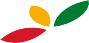 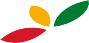 Dodatek č. 1 ke Smlouvě o horizontální spolupráciuzavřený ve smyslu § 12 zákona č. 134/2016 Sb., o zadávání veřejných zakázek, ve znění pozdějších předpisů („ZZVZ“) a § 1746 odst. 2 zákona č. 89/2012 Sb., občanský zákoník, ve znění pozdějších předpisů („OZ“)Smluvní stranyČeská republika-Ministerstvo práce a sociálních věcí se sídlem: Na Poříčním právu 376/1, 128 01 Praha 2 zastoupená: Ing. Marianem Jurečkou, ministremIČO: 00551023bankovní spojení: ČNB, pobočka Praha, Na Příkopě 28, 115 03 Praha 1 číslo účtu: 2229001/0710(„MPSV“)Olomoucký krajse sídlem: Jeremenkova 1191/40a, 779 00 Olomouc zastoupený: Ing. Josefem Suchánkem, hejtmanem IČO: 60609460DIČ: CZ 60609460bankovní spojení: ČNB, pobočka Ostrava, Nádražní 4 číslo účtu: 94-5722811/0710(„Kraj“)(MPSV a Kraj společně „Smluvní strany“) uzavírají níže uvedeného dne, měsíce a rokuDodatek č. 1 ke Smlouvě o horizontální spolupráciv oblasti zajištění koordinace adaptace a integrace osob s dočasnouochranou (dále jen „Dodatek“)Účel DodatkuSmluvní strany projevily shodu ve vůli upravit proces úhrady vynaložených osobních nákladů na Koordinátora původně sjednaný Smlouvou o horizontální spolupráci č. 2023/01937/OSV/OSM uzavřené dne 3. 5. 2023 (dále jen „Smlouva“), a to způsobem, jenž vymezují níže v čl. 3 tohoto Dodatku.Předmět DodatkuPředmětem Dodatku je změna čl. 4 Úhrada nákladů na zajištění Aktivit, odst. 4.3.Smlouvy, který nově zní takto:„4.3. Úhrada dle článku 4.1 bude Kraji hrazena ze strany MPSV opakovaně za období každých tří měsíců horizontální spolupráce (dále jen „Tří měsíční realizační období“), a to na základě faktury. Faktura bude vystavena vždy 20. den měsíce následujícího po uplynutí posledního měsíce Tří měsíčního realizačního období (tj. za první Tří měsíční realizační období Kraj vystaví fakturu ke dni 20. 8. 2023). Faktura má vždy splatnost 30 dní. Součástí první vystavené faktury bude kopie pracovní smlouvy uzavřené mezi Krajem nebo Krajem založenou právnickou osobou a Koordinátorem včetně platového výměru s tím, že výše sjednaného platu nepřekročí platový tarif určený pro 11. platovou třídu dle nařízení vlády č. 304/2014. Kopie pracovní smlouvy a platového výměru bude zaslána též, pokud dojde ke změně v osobě Koordinátora. Kraj zašle výkaz práce koordinátora za každý odpracovaný měsíc v rámci období horizontální spolupráce, a to vždy k 15. dni měsíce následujícího po vykazovaném měsíci.“Ostatní ustanovení Smlouvy tímto Dodatkem nedotčená, zůstávají beze změny.Závěrečná ustanoveníTento Dodatek lze měnit či doplňovat pouze po dohodě Smluvních stran formou písemných a číslovaných dodatků.Smluvní strany shodně prohlašují, že si tento Dodatek před jeho podpisem přečetly, že byl uzavřen po vzájemném projednání podle jejich pravé a svobodné vůle, určitě, vážně a srozumitelně. Smluvní strany potvrzují autentičnost obsahu tohoto Dodatku svými podpisy.Tento Dodatek nabývá platnosti dnem jeho podpisu oběma Smluvními stranami. Účinnosti nabývá dnem uveřejnění v Registru smluv podle příslušného právního předpisu. Smluvní strany sjednávají, že zveřejnění Dodatku v Registru smluv zajistí MPSV. Potvrzení o uveřejnění tohoto Dodatku v registru smluv ze strany správce Registru smluv bude zasláno na kontaktní e-mail či datovou schránku Smluvních stran.Doložka platnosti právního jednání dle § 23 zákona č. 129/2000 Sb., zákona o krajích (krajské zřízení): Kraj tímto potvrzuje, že uzavření tohoto Dodatku bylo schváleno Radou Olomouckého kraje dne 24.07.2023 usnesením č. UR/87/64/2023.3ČR-MPSVV Praze dne dle elektronickéhopodpisuOlomoucký krajV Olomouci dne dle elektronického podpisu   ...........................................................Ing. Marian JurečkaMinistr práce a sociálních věcí.......................................................Ing. Josef Suchánekhejtman Olomouckého kraje